162/22163/22164/22Mineral Titles Act 2010NOTICE OF LAND CEASING TO BE A MINERAL TITLE AREAMineral Titles Act 2010NOTICE OF LAND CEASING TO BE A MINERAL TITLE AREATitle Type and Number:Exploration Licence 31143Area Ceased on:11 May 2022Area:166 Blocks, 512.65 km²Locality:BENDAName of Applicant(s)/Holder(s):100% ROPER ILMENITE PTY LTD [ACN. 609 843 978]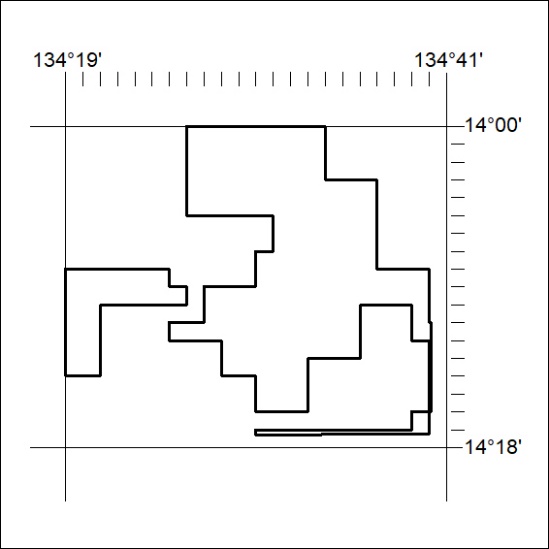 Mineral Titles ActNOTICE OF GRANT OF A  MINERAL TITLEMineral Titles ActNOTICE OF GRANT OF A  MINERAL TITLETitle Type and Number:Exploration Licence 32856Granted:11 May 2022, for a period of 6 YearsArea:3 Blocks, 0.83 km²Locality:WONARAHName of Holder/s:90% INCA MINERALS LIMITED [ACN. 128 512 907], 5% MRG RESOURCES PTY LTD [ACN. 614 946 164], 5% WEST Jonathan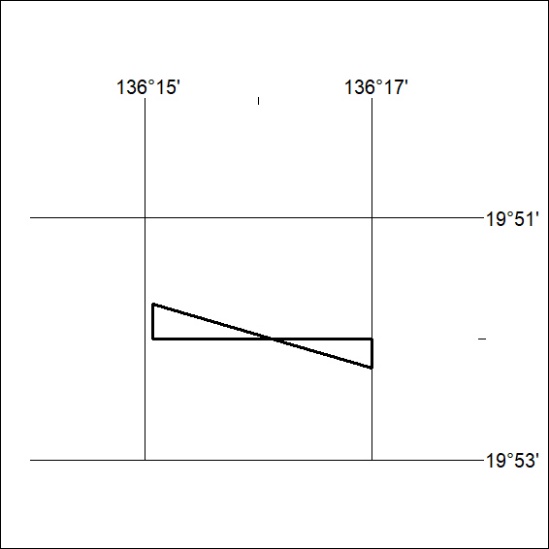 Area granted is indicated above. The titleholder is not permitted to exercise occupational rights on any land that is subject to a development title, or an application for a development title. Any land the subject of a Reserved Land gazettal under the Mineral Titles Act and all land vested in the Commonwealth of Australia is also excluded by description but not excised from the grant area.Area granted is indicated above. The titleholder is not permitted to exercise occupational rights on any land that is subject to a development title, or an application for a development title. Any land the subject of a Reserved Land gazettal under the Mineral Titles Act and all land vested in the Commonwealth of Australia is also excluded by description but not excised from the grant area.Mineral Titles ActNOTICE OF GRANT OF A  MINERAL TITLEMineral Titles ActNOTICE OF GRANT OF A  MINERAL TITLETitle Type and Number:Exploration Licence 32857Granted:11 May 2022, for a period of 6 YearsArea:187 Blocks, 585.20 km²Locality:BARRY CAVESName of Holder/s:90% INCA MINERALS LIMITED [ACN. 128 512 907], 5% MRG RESOURCES PTY LTD [ACN. 614 946 164], 5% WEST Jonathan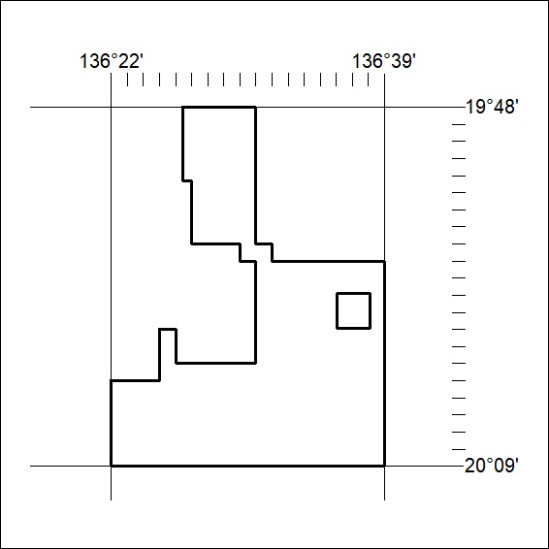 Area granted is indicated above. The titleholder is not permitted to exercise occupational rights on any land that is subject to a development title, or an application for a development title. Any land the subject of a Reserved Land gazettal under the Mineral Titles Act and all land vested in the Commonwealth of Australia is also excluded by description but not excised from the grant area.Area granted is indicated above. The titleholder is not permitted to exercise occupational rights on any land that is subject to a development title, or an application for a development title. Any land the subject of a Reserved Land gazettal under the Mineral Titles Act and all land vested in the Commonwealth of Australia is also excluded by description but not excised from the grant area.